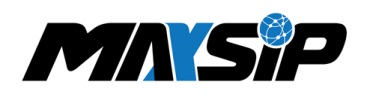 “Taking business communications to the Max”E-FAX Services Quick Reference User GuideHow to use Maxsip E-Fax Services: (Must be an E-Fax subscriber with Maxsip in order to utilize this service)To send an E-Fax: 1. Compose an e-mail to efax@maxsip.com.2. In the Subject Line add the phone number that you are faxing to.  Do not add any characters,          example; 2015554444.3. Attach the document(s) that you want to fax.  Supported E-Fax file types: bmp, doc, docx, gif,htm, html, jpeg, jpg,  pdf, ppt, tif, tiff, txt, xls, xlsx4. Type a message (if you wish)  in the body of the e-mail, this message will be sent along with the faxed document(s).5. Hit send You will receive an e-mail confirmation from: EFAX_NOTIFICATION@maxsip.com if your fax has gone thru.  Should your fax fail; The E-Fax will re-try to send up to 3 times, if not able to send, you will receive a failure notice from EFAX_NOTIFICATION@maxsip.com. To receive an E-Fax:1. Receive e-mail from fax sender.2. Open e-mail from Sender. Please Note; The Subject Line will have the senders fax number and number of pages faxed, example:  Fax from 12015554444 to 12128840101. Pages [1]3. Open attached file4. Print or save attached document(s)